  REPUBLIQUE ALGERIENNE DEMOCRATIQUE ET POPULAIREالجمهورية الجزائرية الديمقراطية الشعبيةProgramme de coopération Algéro-Français PROFAS B+ relatif à la formation résidentielle à l’étranger au titre de l’année universitaire 2018-2019 (Doctorants non-salariés)Fiche de contrôle de conformité réglementaire de candidatDOSSIER DE CANDIDATURE :Observations de la CRU Ouest : ……………………………………………………………………………………………………………………………………………………………………………………………………………………………………………Ministère De L’enseignement SupérieurEt De La Recherche ScientifiqueConférence Régionale Des Universités De L’ouest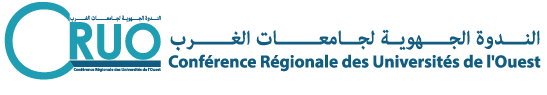 وزارة التعليم العالي والبحث العلميالندوة الجهوية  لجامعات الغربNom, Prénom : ……………………………………………….…Etablissement : …………………………………..….Filière : ………………………………………………..…..………..Pays d’accueil : …………………………………..….Tél : ………………………………………...…………………………E-mail : …………………………………………………..Date de naissance : ……………………………………………Age : …………..………(Max 35 ans au 31/12/2018)Date de naissance : après le 31/12/1983 c.à.d 01/01/1984 et plus)Date de naissance : après le 31/12/1983 c.à.d 01/01/1984 et plus)01Porte documentNom PrénomÉtablissement02Version électronique CD ou Clé USB03Le nom du candidat existe dans sur le bordereau04Fiche contrôle de conformité réglementaire (Canevas 2)Pièces à fournir par tous les candidats :Pièces à fournir par tous les candidats :Pièces à fournir par tous les candidats :01Le formulaire de candidature à une bourse PROFAS B+ 2018-2019 (à ne pas remplir à la main), visé par le directeur de thèse en Algérie et le co-encadreur ou le codirecteur de thèse en France. Utiliser le modèle téléchargeable sur le site du M.E.S.R.S. ou sur le site de l’Institut Français d’Algérie.02L’attestation d’engagement PROFAS B+ (droits et obligations du boursier). Utiliser le modèle téléchargeable sur le site du M.E.S.R.S. ou sur le site de l’Institut Français d’Algérie.03L’attestation de non-bénéfice d’une bourse de formation résidentielle à l’étranger d’une durée supérieure à 6 mois dans le cadre du doctorat, visée par le vice-recteur chargé des relations extérieures de l’université d’inscription en thèse pour les doctorants non-salariés. Utiliser le modèle téléchargeable sur le site du M.E.S.R.S. ou sur le site de l’Institut Français d’Algérie.04Une attestation de non-exercice d’une activité rémunérée pour les doctorants non-salariés. Utiliser le modèle téléchargeable sur le site du M.E.S.R.S. ou sur le site de l’Institut Français d’Algérie.05Une copie du diplôme du baccalauréat et des diplômes universitaires obtenus : Copies lisibles (cachets, griffes et signatures)06Une attestation de niveau de français en cours de validité (TCF niveau B2 minimum, DELF B2 ou DALF), Soit la convocation au RDV à l’Institut Français pour passer un test de Français.07Un curriculum vitae en français.08Deux photos d’identité.Pièces à fournir par les candidats en co-encadrement de thèse:Pièces à fournir par les candidats en co-encadrement de thèse:Pièces à fournir par les candidats en co-encadrement de thèse:01Une copie de la lettre d’accueil dans un établissement universitaire en France. Utiliser le modèle téléchargeable sur le site du M.E.S.R.S. ou sur le site de l’Institut Français d’Algérie.02Une copie des certificats d’inscription en doctorat en Algérie des années 2016-2017 et 2017-2018 : Copies lisibles (cachets, griffes et signatures). Une copie des certificats d’inscription en doctorat en Algérie des années 2016-2017 et 2017-2018 : Copies lisibles (cachets, griffes et signatures). 02année universitaire : 2016-201702année universitaire : 2017-2018 Pièces à fournir par les candidats en cotutelle de thèse:Pièces à fournir par les candidats en cotutelle de thèse:Pièces à fournir par les candidats en cotutelle de thèse:01Une copie de la déclaration d’engagement à signer une convention de cotutelle (utiliser le modèle téléchargeable sur le site du M.E.S.R.S. ou sur le site de l’Institut français d’Algérie) ou une copie de la convention de cotutelle de thèse entre l’établissement universitaire algérien et l’établissement universitaire français.02Une copie du certificat d’inscription en doctorat en Algérie et en France, le cas échéant, pour l’année 2017-2018 : Copie lisible (cachets, griffes et signatures).